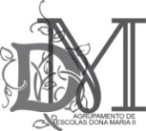 ESCOLA BÁSICA E SECUNDÁRIA DE GAMA BARROS          		                                                   maio de 2020Nome: Beatriz Gaspar      N.º: 4           Turma: CT2 do 10º ano   e  Miguel Dias      Nº 16   turma 6ª do 7º anoMemória DescritivaEm 1905, o químico August Fischer adquiriu a Ludwig Hoerth uma pequena fábrica de produtos químicos em Bühl (fundada em 1884).Nessa altura ele ainda não sabia que iria dentro em breve fazer uma descoberta que iria tornar a sua empresa num dos mais famosos fabricantes de colas do mundo.
Em 1932 surgiu a inovação crucial, quando August Fischer desenvolveu a primeira cola de resina artificial pronta a usar e transparente.Ela colava todos os materiais conhecidos na altura de forma fiável, até os primeiros plásticos, como a Bakelit®.Como era habitual na indústria do papel, material de papelaria e indústria de papelaria, ele escolheu o nome de uma ave para o seu produto: "UHU” O nome UHU foi inspirado no som da coruja. Por esta razão criei uma composição visual com colagens de papéis de várias cores inspirando-me em corujas fantásticas.O químico August Fischer, em 1905, comprou uma fábrica de nome Ludwig Hoerthn onde se fabricava produtos químicos desde o ano de 1884.Em 1932, August Fischer desenvolveu a primeira cola de resina artificial pronta a usar e totalmente transparente, colava todos os materiais conhecidos na altura de forma eficaz. Então Fischer escolheu o nome UHU para a sua empresa, inspirando-se no som que faziam as aves de rapina, as Corujas!Partindo desta ideia foram feitas ilustrações com colagens de vários papéis e traços de desenho com grafite, resultando nas imagens naif.